Приглашаем Вас в Темкинский район Смоленской области для реализации на его территории своих идей и предложений.Инвестиционная привлекательность Темкинского района обусловлена его комфортным географическим положением. Район обладает благоприятными природными условиями и экологией, богатыми реками и лесами, что в совокупности располагает к развитию на его территории зон отдыха и туризма. Кроме того, в районе развита инженерная инфраструктура, по территории Темкинского района проходит газопроводная сеть высокого и низкого давления.Темкинский район расположен в восточной части Смоленской области. На севере граничит - с Гагаринским, на северо - западе - с Вяземским, на юго-западе - с Угранским районами Смоленской области. На северо-востоке проходит граница с Московской областью (Можайский район). На юге и юго-востоке - с Калужской областью.В состав муниципального образования «Темкинский район» входит 4 сельских поселения.Территория района – составляет 132 425 га. Темкинский район в целом является сельскохозяйственным. Из общей площади района сельхозугодия занимают – 58 222 га, из них пашни – 39 750 га, леса – 62 758 га.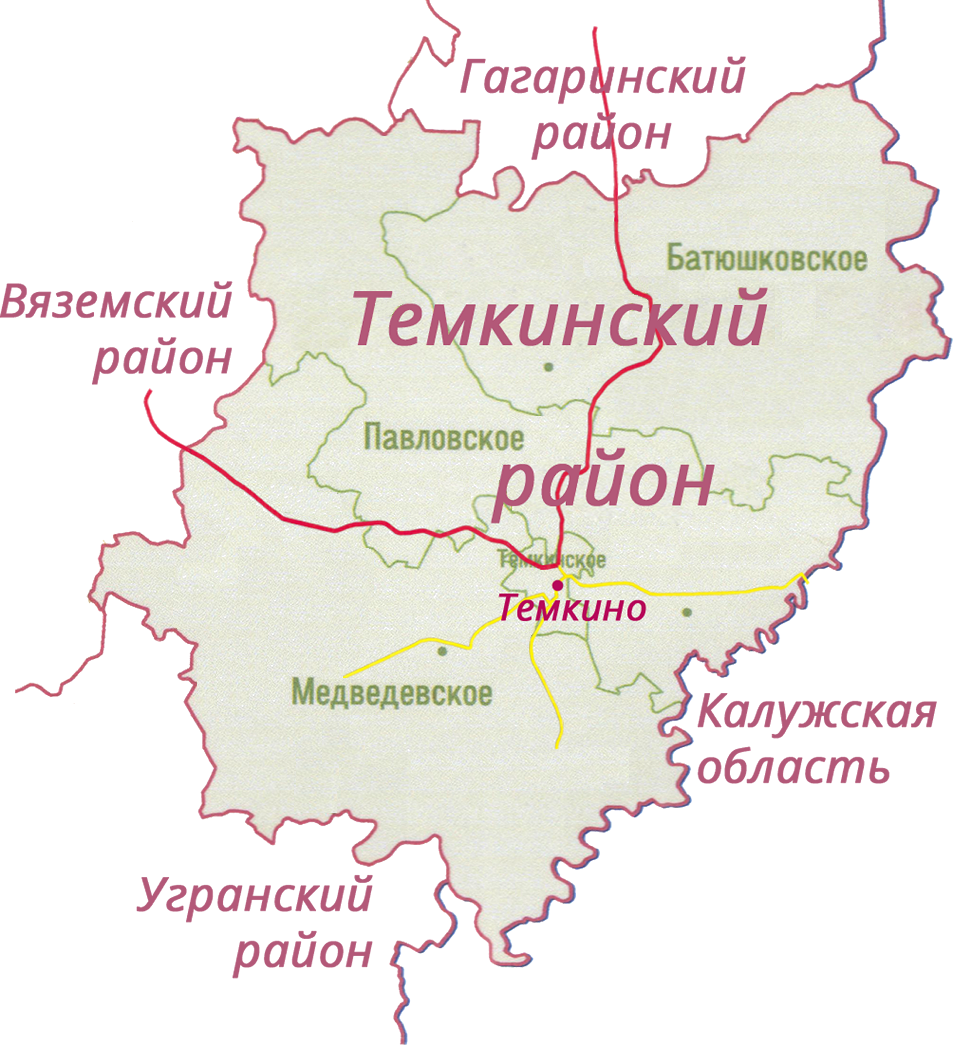 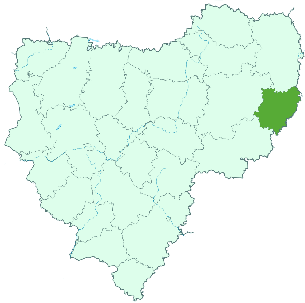 Земельный участокЗемельный участокЗемельный участокЗемельный участок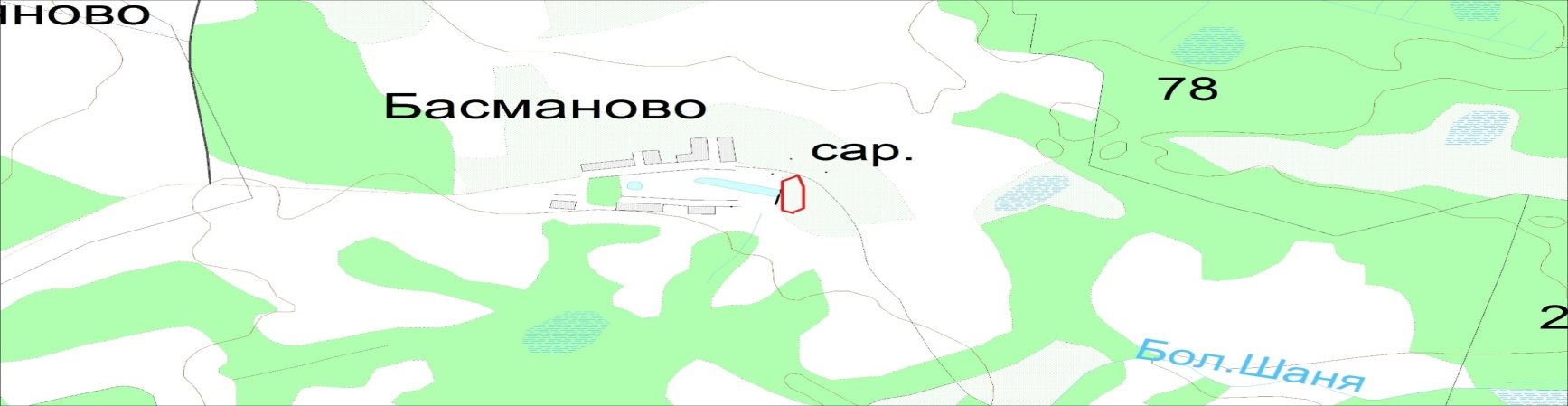 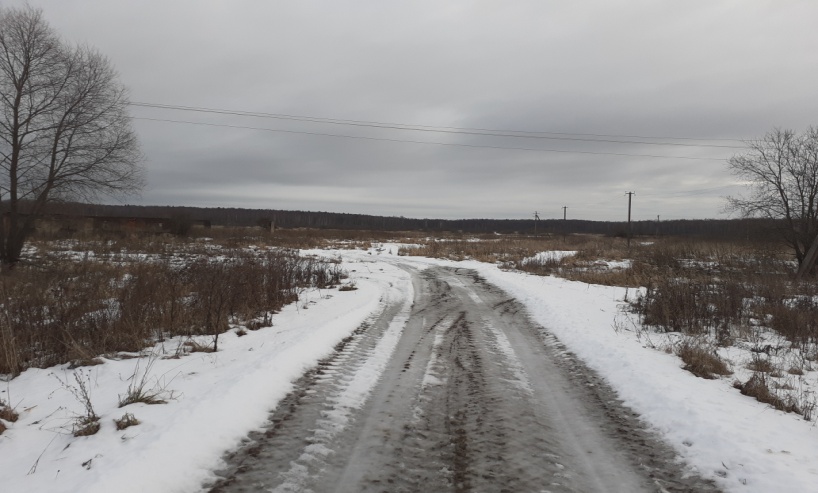 Место расположение инвестиционной площадкиСмоленская область, Темкинский район, Батюшковское  сельское поселение, д. БасмановоСмоленская область, Темкинский район, Батюшковское  сельское поселение, д. БасмановоСмоленская область, Темкинский район, Батюшковское  сельское поселение, д. БасмановоКатегория земель и вид разрешенного использованияземли населенного пункта; сельскохозяйственное использованиеземли населенного пункта; сельскохозяйственное использованиеземли населенного пункта; сельскохозяйственное использованиеОбщая площадь2,0 га2,0 га2,0 гаФорма собственностигосударственная собственность до разграничениягосударственная собственность до разграничениягосударственная собственность до разграниченияУсловия приобретения аренда/выкуп- долгосрочная аренда: 19,9 тыс. рублей; - покупка: 197,2 тыс.рублей (максимальная цена).- долгосрочная аренда: 19,9 тыс. рублей; - покупка: 197,2 тыс.рублей (максимальная цена).- долгосрочная аренда: 19,9 тыс. рублей; - покупка: 197,2 тыс.рублей (максимальная цена).Наличие строений (площадь, этажность и высота потолков)нетнетнетКраткая характеристика инженерной инфраструктуры (в случае ее отсутствия – информация о возможности подключения)- газоснабжение: ориентировочное расстояние до точки подключения 33 км, максимальная технически возможная подключаемая нагрузка сети в точке подключения – 1000 м3/час, сроки осуществления тех.присоединение – 3 года, ориентировочная стоимость – 64,5 млн.руб.;- электроснабжение: ближайший центр питания ПС Горки 35/10 на расстояние 4 км  по прямой до границы земельного участка. Резерв мощности для технологического присоединения составляет 1,51 МВА;- водоснабжение: расстояние от точки подключения составляет 300 м до границы земельного участка, бурение скважины, ориентировочная стоимость – 5 400,0  тыс.рублей, сроки осуществления тех. присоединения – 1 мес.;- водоотведение: местный септик, ориентировочная стоимость тех. присоединения – 200,0 тыс.рублей, сроки осуществления – 1 мес.- газоснабжение: ориентировочное расстояние до точки подключения 33 км, максимальная технически возможная подключаемая нагрузка сети в точке подключения – 1000 м3/час, сроки осуществления тех.присоединение – 3 года, ориентировочная стоимость – 64,5 млн.руб.;- электроснабжение: ближайший центр питания ПС Горки 35/10 на расстояние 4 км  по прямой до границы земельного участка. Резерв мощности для технологического присоединения составляет 1,51 МВА;- водоснабжение: расстояние от точки подключения составляет 300 м до границы земельного участка, бурение скважины, ориентировочная стоимость – 5 400,0  тыс.рублей, сроки осуществления тех. присоединения – 1 мес.;- водоотведение: местный септик, ориентировочная стоимость тех. присоединения – 200,0 тыс.рублей, сроки осуществления – 1 мес.- газоснабжение: ориентировочное расстояние до точки подключения 33 км, максимальная технически возможная подключаемая нагрузка сети в точке подключения – 1000 м3/час, сроки осуществления тех.присоединение – 3 года, ориентировочная стоимость – 64,5 млн.руб.;- электроснабжение: ближайший центр питания ПС Горки 35/10 на расстояние 4 км  по прямой до границы земельного участка. Резерв мощности для технологического присоединения составляет 1,51 МВА;- водоснабжение: расстояние от точки подключения составляет 300 м до границы земельного участка, бурение скважины, ориентировочная стоимость – 5 400,0  тыс.рублей, сроки осуществления тех. присоединения – 1 мес.;- водоотведение: местный септик, ориентировочная стоимость тех. присоединения – 200,0 тыс.рублей, сроки осуществления – 1 мес.Транспортная доступность (наличие жд ветки, прилегание автомобильной дороги, наличие и покрытие подъездной автомобильной дороги)- ж/д пути Калуга-Вязьма на расстоянии 35 км;- автодорога Темкино-Гагарин на расстоянии 20,7 км.- ж/д пути Калуга-Вязьма на расстоянии 35 км;- автодорога Темкино-Гагарин на расстоянии 20,7 км.- ж/д пути Калуга-Вязьма на расстоянии 35 км;- автодорога Темкино-Гагарин на расстоянии 20,7 км.Дополнительные сведенияСуществующие инженерные коммуникации на территории участка: электроснабжение ЛЭП 10 кВтСуществующие инженерные коммуникации на территории участка: электроснабжение ЛЭП 10 кВтСуществующие инженерные коммуникации на территории участка: электроснабжение ЛЭП 10 кВтФормы поддержки инвестиционной деятельности1. Установление льготных ставок арендной платы за земельные участки на период проектирования и строительства, предусмотренных нормативным правовым актом Администрации муниципального образования «Темкинский район» Смоленской области (далее – Администрация муниципального образования). 2. Предоставление муниципального имущества в аренду и/ или безвозмездное пользование без проведения торгов в порядке, предусмотренном нормативным правовым актом Администрации муниципального образования.3. Предоставление преимущественного права приобретения недвижимого муниципального имущества, предусмотренного нормативным правовым актом Администрации муниципального образования.4.Оказание инвесторам информационной, консультационной и организационной поддержки. 1. Установление льготных ставок арендной платы за земельные участки на период проектирования и строительства, предусмотренных нормативным правовым актом Администрации муниципального образования «Темкинский район» Смоленской области (далее – Администрация муниципального образования). 2. Предоставление муниципального имущества в аренду и/ или безвозмездное пользование без проведения торгов в порядке, предусмотренном нормативным правовым актом Администрации муниципального образования.3. Предоставление преимущественного права приобретения недвижимого муниципального имущества, предусмотренного нормативным правовым актом Администрации муниципального образования.4.Оказание инвесторам информационной, консультационной и организационной поддержки. 1. Установление льготных ставок арендной платы за земельные участки на период проектирования и строительства, предусмотренных нормативным правовым актом Администрации муниципального образования «Темкинский район» Смоленской области (далее – Администрация муниципального образования). 2. Предоставление муниципального имущества в аренду и/ или безвозмездное пользование без проведения торгов в порядке, предусмотренном нормативным правовым актом Администрации муниципального образования.3. Предоставление преимущественного права приобретения недвижимого муниципального имущества, предусмотренного нормативным правовым актом Администрации муниципального образования.4.Оказание инвесторам информационной, консультационной и организационной поддержки. Контактные данные координатора проектаФИОФИОПетров Сергей АлександровичКонтактные данные координатора проектаТелефонТелефон(848136) 2-36-33Контактные данные координатора проектаE-mail:E-mail:BatushkovoSP@yandex.ruКонтактные данные координатора проектаЭл. адрес сайта (при наличии)Эл. адрес сайта (при наличии)http://temkino.admin-smolensk.ru/